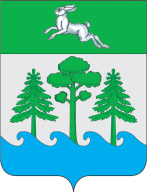 АДМИНИСТРАЦИЯ ГОРОДА КОНАКОВО П О С Т А Н О В Л Е Н И Е   03 02.2021  г.                                г. Конаково                                         № 65«Об утверждении перечня общественных территорий,подлежащих благоустройству в первоочередном порядке в 2022 годув рамках реализации муниципальной целевой программы  «Формирование современной городской среды  городского поселения  город Конаково  Конаковского района Тверской областина 2018 -2024 гг.» для включения в бюллетени рейтинговогоголосования в 2021 году и сборе предложений для дизайн-проектов».   В соответствии с пунктом 19 части 1 статьи 14 (пунктом 25 части 1 статьи 16), статьей 33 Федерального закона от 06.10.2003 № 131-ФЗ «Об общих принципах организации местного самоуправления в Российской Федерации», постановлением Правительства Российской Федерации от 10.02.2017 № 169 «Об утверждении Правил предоставления и распределения субсидий из федерального бюджета бюджетам субъектов Российской Федерации на поддержку государственных программ субъектов Российской Федерации и муниципальных программ формирования современной городской среды», региональной программой Тверской области "Формирование современной городской среды" на 2018 - 2024 годы, утверждённой  постановлением Правительства Тверской области от 01.09.2017 № 280-пп (в действующей редакции), Уставом муниципального образования городское поселение город Конаково Конаковского района Тверской области, на основании  протокола общественной муниципальной  комиссии по реализации проекта муниципальной целевой программы «Формирование современной городской среды» на 2018-2024 годы от 29.01.2021  № 1, Постановляю:	1. Утвердить перечень общественных территорий, подлежащих благоустройству в первоочередном порядке в 2022 году в рамках реализации муниципальной целевой программы  «Формирование современной городской среды  городского поселения  город Конаково  Конаковского района Тверской области на 2018-2024 гг.» для включения в бюллетени рейтингового голосования в 2021 году (Приложение 1).	2.  Объявить начало приёма предложений от граждан  города Конаково Конаковского района Тверской области по мероприятиям, которые целесообразно реализовывать в проектах благоустройства общественных территорий в 2022 году, для проведения рейтингового голосования.3.   Определить место для размещения пункта приёма предложений  от граждан города Конаково Конаковского района Тверской области  по адресу: 171255 Тверская область, г. Конаково, ул. Энергетиков д.31 а, приёмная, ул. в рабочее время с 8-00 час. до 17-00 час., перерыв с 13:00 до 14:00, выходные дни: суббота, воскресенье или на электронный адрес: admkon@mail.ru , а также в социальных сетях.4. Утвердить форму предложения по мероприятиям, которые целесообразно реализовывать в  проектах благоустройства общественных территорий  в 2022 году в рамках реализации муниципальной целевой программы  «Формирование современной городской среды  городского поселения  город Конаково  Конаковского района Тверской области на 2018-2024 гг.» для организации рейтингового голосования ( Приложение 2).5. Возложить функции по организации  обсуждения проектов и подведение его итогов на общественную комиссию, утверждённую постановлением администрации города Конаково  от 19.06.2018 № 459 «О межведомственной комиссии по обеспечению реализации муниципальной целевой программы «Формирование современной городской среды городского поселения город Конаково Конаковского района Тверской области на 2018 -2024 гг.» ( в действующей редакции).6. Утвердить план проведения обсуждения по предложениям в дизайн-проект и дизайн - проектам благоустройства общественных территорий в 2022 году в рамках реализации муниципальной целевой программы «Формирование современной городской среды  городского поселения  город Конаково  Конаковского района Тверской области на 2018-2024 гг.» (Приложение 3).7. Настоящее постановление вступает в силу с момента опубликования и подлежит официальному  опубликованию в периодическом печатном издании, распространяемом на территории муниципального образования городское поселение город Конаково Конаковского района Тверской области  и размещению на официальном сайте органов местного самоуправления муниципального образования городское поселение город Конаково Конаковского района Тверской области в информационной сети «Интернет».8. Контроль за исполнением настоящего постановления оставляю за собой.Временно исполняющий полномочияГлавы  города Конаково                                                                                                 Е.В. Бокарев          Приложение 1к постановлению администрации города Конаковоот 03.02.2021 № 65 Перечень  общественных территорий, подлежащих благоустройству в первоочередном порядке в 2022 году в рамках реализации муниципальной целевой программы «Формирование современной городской среды  городского поселения  город Конаково  Конаковского района Тверской области на 2018-2024 гг.» для включения в бюллетени рейтингового голосования  в 2021 году.Общественная территория, расположенная по адресу: г. Конаково,  ул. Энергетиков, район  стадиона «Колизей», МБДОУ детский сад № 1 г. Конаково и АУ ДО «ДШИ г. Конаково» ( 2 этап).«Общественная территория, расположенная по адресу: г. Конаково,   ул. Энергетиков д. 24 - д.12 - д.39 в районе АУ ДО «ДШИ г. Конаково».Приложение 2к  постановлению администрации города Конаково от03.02.2021 № 65В Общественную комиссиюАдминистрации города КонаковоПредложение по  мероприятиям, которые целесообразно реализовывать в  проектах благоустройства общественных территорий  в 2022 году в рамках реализации муниципальной целевой программы  «Формирование современной городской среды  городского поселения  город Конаково  Конаковского района Тверской области на 2018-2024 гг.» для организации рейтингового голосования в 2021 годуФ.И.О. гражданина:__________________________________________________________ Адрес проживания___________________________________________________________Телефон____________________________________________________________________ Предлагаю следующие мероприятия (работы), которые целесообразно использовать в проекте благоустройства общественной территории, расположенной по адресу: г. Конаково,  ул. Энергетиков, район  стадиона «Колизей», МБДОУ детский сад № 1 г. Конаково и АУ ДО «ДШИ г. Конаково( этап 2).2.Предлагаю следующие мероприятия (работы), которые целесообразно использовать в проекте благоустройства общественной территории, расположенной по адресу:  г. Конаково,   ул. Энергетиков д. 24 - д.12 - д.39 в районе АУ ДО «ДШИ г. Конаково».В соответствии с Федеральным законом от 27.07.2006 № 152-ФЗ «О персональных данных» даю администрации города Конаково своё согласие на обработку моих персональных данных._____________        (дата)                                                                                 ________(подпись)Приложение 3к  постановлению администрации города Конаково от 033.02.2021 № 65План проведения  обсуждения по предложениям в дизайн-проект и дизайн - проектам благоустройства общественных территорий в 2021 году в рамках реализации муниципальной целевой программы  «Формирование современной городской среды  городского поселения  город Конаково  Конаковского района Тверской области на 2018-2024 гг.»Подготовлено:И.о. директора МКУ «ЖКХ» МО «Городское поселение город Конаково»                                               Белавкина Г.Н.Первый зам. главы администрацииГорода Конаково                                                                                             Сальников Д.Н.Зам. главы администрацииГорода Конаково                                                                                             Владимирова Л.Н.Юрист                                                                                                               Соловьёв В.О.Разослано: Общий отдел МБУ «ЦАР», МКУ «ЖКХ», Министерство энергетики и ЖКХ Тверской области, Совет депутатов г. КонаковоСогласование проекта постановления администрации города Конаково«Об утверждении муниципальной целевой программы «Формирование современной городской среды городского поселения город Конаково Конаковского района Тверской области на 2018 -2024 гг.»В соответствии с  Методическими рекомендациями по подготовке государственных программ субъектов Российской Федерации и муниципальных программ формирования современной городской среды в рамках реализации приоритетного проекта «Формирование комфортной городской среды» на 2018 - 2024 годы", утверждённых Приказом Приказ Министерства строительства и жилищно-коммунального хозяйства РФ от 6.04.2017 г. № 691/пр , города с численностью более 20 тыс. человек должны провести рейтинговое голосование по отбору общественной территории для благоустройства в 2021 году и представить в Министерство строительства и ЖКХ Тверской области заявку до 31 марта 2020 года.. Ответственное лицо Министерства ПОПОВА НАТАЛЬЯ ВИКТОРОВНА 34-87-66Это является одним из условий вхождения в федеральную программу Тверской области.И.о. директора МКУ «ЖКХ»                                                    Белавкина Г.Н.______________________________________________________________________ ______________________________________________________________________№п/пНаименование мероприятияЕсли да- отметь1Замена детской площадки, устройство спортивной площадки,  замена  дорожки из тротуарной плитки , устройство тротуаров вдоль детского сада и стадиона «Колизей,, замена электроламп на энергоэффективные,  дополнительное освещение территории, вырубка кустарниковой растительности около стадиона «Колизей», высадка  зелёных насаждений и устройство клумб, замена и  установка новых лавочек и урн, установка системы видеонаблюдения2Свои предложенияСвои предложения№п/пНаименование мероприятияЕсли да- отметь1Устройство летней эстрады, организация пешеходной зоны с разделением пешеходных и транспортных потоков, ограничение движения транспорта, уличное освещение, дополнительное озеленение2Свои предложенияСвои предложения№ Наименование        Дата проведения1Приём и рассмотрение предложений от граждан  города Конаково по мероприятиям, которые целесообразно реализовывать в проектах благоустройства5.02.2021-15.02.20212Подготовка дизайн-проектов общественных территорий для организации рейтингового голосования и обсуждение в соц. Сетях предложений и дизайн-проектов15.02.2021-25.02.20213Подведение  Общественной комиссии итогов рассмотрения предложений по мероприятиям, которые целесообразно реализовывать в проектах благоустройства26.02.20214Публикация в средствах массовой информации и на официальном сайте администрации города Конаково  konakovo.in дизайн-проектов для организации рейтингового голосования с 28.02.2021